Змістовий модуль №4.  Тема 8, лекція.Дошкільне виховання дитини з порушеннями слуху. Система дошкільного виховання глухих і слабочуючих дітей. Підготовка дітей з порушеннями  слуху до навчання в школі. Корекційно-педагогічна робота в дошкільних закладах для глухих та слабочуючих. Діагностика готовності дітей з порушеннями слуху до школи. КОНЦЕПЦІЯ розвитку дошкільної освіти дітей з порушеннями слуху. Сучасні трансформаційні процеси у вітчизняній освітній галузі зумовлені кардинальними суспільно-політичними, соціально-економічними, соціально-педагогічними та культурологічними змінами. Демократичні перетворення останніх десятиліть супроводжуються обстоюванням на міжнародному рівні прав осіб з порушеннями психофізичного розвитку. Світоглядна позиція щодо таких дітей має своє втілення у документах, в яких задекларовані основні принципи формування політики щодо осіб з особливими потребами, в тому числі з порушеннями слуху: Загальній Декларації ООН про Права людини (1948 р.), Декларації ООН про права інвалідів (1975 р.), Стандартних правилах забезпечення рівних можливостей для інвалідів (1993 р.), Саламанкській декларації та Рамках дій щодо освіти осіб з особливими потребами (1994 р.), Конвенції ООН про права дитини, ратифікованій Постановою ВР України N 789-XII ( 789-12 від 27.02.91 ), що набула чинності 27 вересня 1991 року, Конвенції про права інвалідів від 13.12.2006, ратифікованій Україною 16.12.2009, що набрала чинності 06.03.2010 та ін. Останні десятиріччя відзначилися суттєвими змінами у світовій сурдопедагогіці, зумовленими  розвитком медичних технологій,  удосконаленням технічних засобів допомоги людям з порушеннями слуху, які уможливили ранню діагностику порушень слуху, раннє і більш якісне слухопротезування, зробили більш технологічним та ефективним процес навчання, в тому числі словесного мовлення,  ідеологічними трансформаціями, які змістили акценти у ставленні суспільства до осіб з порушеннями слуху від розуміння їхньої сенсорної і мовленнєвої своєрідності як відхилення від норми до визнання розмаїття можливостей, мовних та культурних традицій природним явищем, а не підставою для соціальної ізоляції та сегрегації. В контексті загальних підходів світової спільноти вибудовується національна стратегія розвитку освіти дітей з порушеннями слуху. Загальновідомо, що дошкільний вік є сензитивним періодом для сенсорного, пізнавального, мовленнєвого, особистісного розвитку дитини. Особливо важливим цей час є для дитини, розвиток якої відбувається в умовах слухової депривації, адже порушення слуху спричиняє звуження потоку інформації, яка надходить до дитини, суттєво ускладнює встановлення соціальних контактів як на родинному рівні, так і поза межами родини, що, в свою чергу, зумовлює виникнення вторинних наслідків порушення слуху. Важливість якості дошкільної освіти для дітей з порушеннями слуху, значущість дошкільного дитинства як унікального періоду, усвідомлення необхідності дотримуватися сучасних світових стандартів в освіті дітей з порушеннями слуху зумовлює необхідність перегляду ролі і місця дошкільного виховання і навчання у системі освіти дітей цієї категорії в нашій країні. Концепція ґрунтується на основних положеннях Міжнародної конвенції ООН про права дитини, Конвенції про права інвалідів, Законах України «Про освіту», «Про дошкільну освіту», «Про охорону дитинства», «Про внесення змін до законодавчих актів з питань загальної середньої та дошкільної освіти щодо організації навчально-виховного процесу», інших нормативних актах у галузі дитинства. Сучасний стан та актуальність розробки концепції. За останні роки у світовій і вітчизняній науці й практиці зроблено великий поступ у медичній, технічній, педагогічній та соціальній сферах, який дозволяє суттєво покращити можливості комплексної допомоги й супроводу дітей з порушеннями слуху і їх родин, підвищити результативність фахового втручання. Одна з найважливіших складових проблеми дошкільного навчання – питання своєчасної адекватної педагогічної допомоги дитині з порушенням слуху. Відомо, що розвиток дитини з порушенням слуху великою мірою залежить від часу, коли дитині почали надавати фахову медико-педагогічну допомогу. Результати сучасних наукових досліджень переконливо доводять необхідність спеціальної допомоги дитині з порушенням слуху та її родині, починаючи з перших місяців життя малюка. Втім, в нашій країні типовими є випадки, коли порушення слуху діагностується не своєчасно, тому спеціальна допомога у ранньому віці не надається. Ще однією причиною невирішеності питання ранньої допомоги дітям з порушеннями слуху є обмежена кількість навчально-виховних та консультативних закладів, які надають таку допомогу, а також недостатня розробленість методологічних засад та змісту ранньої допомоги дітям з порушеннями слуху та їх родинам. Внаслідок цього втрачається найбільш сприятливий сенситивний період розвитку всіх психічних процесів та функцій, що призводить до виникнення вторинних наслідків порушення слуху у пізнавальній, мовленнєвій та соціальній сферах. Існуюча мережа дошкільних навчальних закладів не в повній мірі забезпечує освітні потреби дітей з порушеннями слуху, не завжди відповідає запитам батьків щодо рівня розвитку мовлення, пізнавальної діяльності, соціальної компетентності дітей з порушеннями слуху у суспільстві. У зв’язку з тим, що в нашій країні функціонує недостатня мережа дошкільних закладів для дітей з порушеннями слуху: спеціальні дитячі садочки, спеціальні групи при загальноосвітніх садочках, дошкільні відділення при спеціальних школах, реабілітаційні центри, не всі глухі діти і діти зі зниженим слухом охоплені дошкільним навчанням. Значна частина дітей з порушеннями слуху не відвідує спеціальні дошкільні заклади та не отримує своєчасної корекційної допомоги, що спричиняє незадовільні стартові умови для подальшого навчання у школі та суперечить вимогам чинного законодавства державного та міжнародного рівнів. Традиційно в Україні навчання у спеціальних дошкільних закладах для дітей з порушеннями слуху відбувалося і відбувається до цього часу за єдиними програмами. Однак діти з порушеннями слуху дуже різняться за багатьма показниками, серед яких:  час виникнення порушення,  ступінь втрати слуху,  час та якість слухопротезування,  вроджені задатки,  час, коли розпочато навчання,  наявність супутніх розладів,  соматичний стан,  навчальний потенціал дорослих членів родини та їх ступінь участі у навчанні дитини та низка інших. Залежно від поєднання різних чинників можливості дитини в опануванні знань та темпах розвитку можуть бути меншими або більшими. Уніфіковані, єдині для всіх програм, розраховані на умовну норму, не враховують особливостей конкретної дитини, тому можуть гальмувати розвиток одних або знижувати самооцінку інших. У нашій країні для навчання і розвитку дошкільників з порушеннями слуху здебільшого (за нечисельним виключенням) використовуються єдині для всіх дітей методичні підходи. Багатолітній досвід організованого навчання й виховання дітей з порушеннями слуху довів, що не існує такого методичного підходу, який був би оптимальним для всіх дошкільників з порушеннями слуху. Сучасна світової практика характеризується різноваріантністю методичних підходів, що дозволяє батькам і фахівцям обрати той з них, який є найбільш доцільним кожній конкретній дитині та відповідає родинним традиціям і запитам батьків. У руслі сучасних загальних та спеціальних педагогічних стратегій та соціальних демократичних орієнтирів (гуманізації освіти, її соціального спрямування, індивідуалізації та особистісно зорієнтованих підходів, переходу соціального замовлення від держави до сім’ї) стає очевидним, що спільні для всіх дітей з порушеннями слуху підходи та методи навчання не відповідають вимогам сьогодення і не в змозі задовольнити потреб кожної дитини, кожної родини, як і держави в цілому. Доля дитини великою мірою залежить від її мовленнєвої компетентності. Мовленнєва компетентність перш за все передбачає вирішення соціальних (налагодження розгалужених соціальних контактів), а також морально-етичних (уміння налагоджувати взаємини та спільну діяльність, гармонізувати стосунки, висловлювати свою позицію) і пізнавальних (знання мови як універсального засобу передачі інформації та вміння використовувати цей комунікативний засіб з метою отримання знань) питань. Мовленнєва компетентність дитини з порушенням слуху може бути представлена різними комунікативними засобами: словесним мовленням, жестовою мовою або поєднанням різних форм мовлення – словесного мовлення в його усній та писемній формах, жестової та калькованої жестової мови, дактилюванням. У більшості країн співіснують заклади, які використовують тільки словесну мову, заклади з жестовою мовою навчання і спілкування та заклади, які у різних співвідношеннях вживають різні мови: словесну, національну й кальковану жестові мови, дактилювання. Такий підхід дозволяє врахувати родинні традиції, різні запити батьків, потреби і можливості конкретної дитини. Вітчизняна система не забезпечує такого вибору. Аналіз сучасного стану ранньої та дошкільної підготовки дітей з порушеннями слуху дозволяє констатувати, що інтелектуальний та особистісний потенціал дитини дошкільного віку з порушенням слуху виявляється не повною мірою реалізованим, що негативно відбивається на навчанні у школі та перспективах розвитку в цілому. Причинами виникнення зазначених проблем є: 1. Невирішеність на державному рівні питання скринінгу стану слухової функції у новонароджених, своєчасного адекватного слухопротезування, організації ранньої спеціальної педагогічної допомоги дітям з порушеннями слуху. 2. Територіальна віддаленість спеціальних дошкільних закладів від місця проживання родини, яка виховує дитину з порушенням слуху. 3. Обмежена кількість закладів, які надають виховні та навчальнокорекційні послуги дітям з порушеннями слуху раннього віку та їхнім родинам. 4. Уніфікованість та недостатня гнучкість програмних вимог. 5. Безваріативність методичних та мовно-комунікативних підходів. 6. Недостатня варіативність у виборі форм навчання та типу навчально-виховного закладу. 7. Обсяг і зміст навчально-корекційної роботи перебуває у постійному протиріччі з можливостями, потребами дитини та запитами батьків щодо надання освітніх послуг. 8. Незадовільний стан матеріально-технічного та навчальнометодичного забезпечення ранньої допомоги, дошкільних закладів. Мета концепції-розроблення гуманістичних засад модифікації системи дошкільної освіти дітей з порушеннями слуху та їх впровадження у практику задля забезпечення сучасного цілісного підходу до розвитку особистості.Відповідно до Міжнародної стандартної класифікації освіти, MCKO (International Standard Classification of Education, ISCED), нульовий рівень освіти «рання дитяча освіта» (level 0 – Early childhood education) охоплює два стратегічно важливих для всього подальшого життя людини періоди: ранній вік (від народження до виповнення 3 років) і дошкільний вік (від 3 до 6-7 років), у якому особливе місце посідає перед шкільний період, що збігається зі старшим дошкільним віком. Законом України «Про дошкільну освіту» затверджено вікову періодизацію:- немовлята (до 1 року); - ранній вік (від 1 до 3 років);- дошкільний вік (від 3 до 6/7 років), який, у свою чергу, має такі періоди:     молодший дошкільний вік (3-4 роки), середній дошкільний вік (4-5 років); старший дошкільний вік (5-6/7) як перед шкільний період. З урахуванням такої періодизації здійснюється організація груп закладів дошкільної освіти. У «Концепції освіти дітей раннього та дошкільного віку» (В. Воронов, Н. Гавриш, Л. Канішевська, Т. Піроженко, О. Рейпольська, С.Сисоєва та ін.; 2020 р.) зазначається: «Раннє дитинство – особливий період у житті людини, основне призначення якого – пристосування до нових умов життя, орієнтація в них; оволодіння елементарними практичними вміннями та навичками, відчуттям своєї причетності до довколишньої дійсності, залежності від неї та можливості певним чином впливати на неї». Ранній вік – стартовий період у становленні особистості, що відіграє визначальну роль для подальшого розвитку. Ранній вік охоплює період від 1 до 3-х років (тоді як від народження до 1 місяця – період новонародженості, з 1 місяця до 1 року – період немовляти). Це найбільш складний, інтенсивний та  насичений період життя, де не лише рік, а місяць, і навіть тиждень, визначають певні зрушення у змісті та харакері розвитку. Інтенсивність цього періоду є надзвичайно високою, а здобутки – винятковими. Дошкільний вік – період інтенсивного психічного розвитку й появи нових психічних особливостей, упродовж якого відбувається збагачення й упорядкування чуттєвого досвіду дитини, опанування специфічно людськими формами сприйняття та мислення, бурхливий розвиток уяви, формування паростків довільної уваги та смислової памяті. Дошкільний вік, у широкому розумінні, охоплює період від народження до початку навчання у школі, у вузькому – від 3 до 6 (7) років. Згідно з періодизацією, у дошкільному віці викремлюють такі періоди: молодший дошкільний вік – від 3 до 4 років; середній дошкільний вік – від 4 до 5 років; старший дошкільний вік – від 5 до 6- 7 років. При організації освітньої діяльності варто зважати на провідний вид діяльності дітей (ранній вік – предметно-маніпулятивна; дошкільний вік – ігрова), а також на те, що діяльнісний підхід є основою для досягнення цілей розвитку дітей різного віку. Пріоритетні завдання розвитку дітей відповідно до віку узагальнено у Інструктивно-методичних рекомендаціях МОН України «Щодо організації діяльності закладів дошкільної освіти у 2020/2021 навчальному році» від 30.07.2020 № 1/9-411): -раннього віку – опанування предметно-маніпулятивною діяльністю, формування активного мовлення, розвиток відчуттів та сприймання (зорові, слухові, тактильні та ін.), виховання культурно-гігієнічних навичок;-молодшого дошкільного віку – оволодіння предметно-практичною діяльністю (діяльність з предметами за їх призначенням), засвоєння сенсорних еталонів (колір, форма, розмір), розвиток мовлення, вправляння чуттєвого досвіду взаємодії з оточенням (бачу, чую, відчуваю, дію);-середнього дошкільного віку – ігрова діяльність, формування граматичної правильності мовлення та вихід на творчий рівень сюжетно-рольової гри;-старшого дошкільного віку – формування психологічної зрілості та готовності до навчання у школі (життєві компетентності, мотивація, саморегуляція, вміння спілкуватися, інтерес до пізнавальної діяльності). Зазначені завдання досягаються шляхом створення умов для участі дітей у різних видах діяльності (спілкування, гра, художньо-естетична та ін.) так, щоб це було природньо та органічно до їхніх потреб та інтересів.Раннє втручання та дошкільна підготовка .Передумови успішності учнів з порушенням слуху закладаються на початку життя та великою мірою залежать від того, як розвивається дитина у перші роки. Орієнтиром для змін в освітній сфері України є європейські норми та стандарти. Це стосується і системи допомоги дітям із порушеннями слуху та їхнім родинам. Перше завдання — вчасно виявити порушення. Єдиний перевірений світовим досвідом спосіб це зробити — скринінг слуху всіх новонароджених. Перевірка слуху новонароджених із груп ризику є недостатньо ефективною (з досвіду Канади, Німеччини та інших країн), оскільки за такого підходу у 50 % випадків порушення слуху залишається не виявленим вчасно. Натомість, скринінг слуху всіх новонароджених дозволяє у перші дні життя малюка виявити наявність проблем зі слухом. Медико-технічні розробки останніх років надають можливості у перші місяці з’ясувати стан слуху та особливості сприйняття звуків, діагностувати ступінь та характер порушення. З огляду на ефективність скринінгу та його важливість для організації комплексної допомоги у 50 країнах світу (серед них США, Канада, Німеччина, Великобританія, Бельгія, Голландія та ін.) було запроваджено обов’язковий неонатальний скринінг слуху всіх новонароджених. Виявлене порушення слуху розглядається як показання до термінових дій: - зі слухопротезування; -зі спеціальної педагогічної допомоги; -з організації розвивального середовища в родині. Застосування високотехнологічних слухових апаратів та кохлеарних імплантів суттєво розширяє діапазон та покращує якість сприймання звуків довкілля, у тому числі мовлення. Раннє якісне слухопротезування дозволяє певною мірою наблизити умови розвитку дитини, зокрема, до звичайних, природних. Якість звукосприйняття та можливість опанування словесного мовлення залежить від часу, коли почалася звукова стимуляція. Стандарт раннього виявлення і корекції порушень слуху, що був розроблений у США у 2007 році, упроваджений у країнах Європи. Він визначає оптимальні граничні вікові межі виявлення порушення слуху, ступеня і характеру порушення та початку корекційно-реабілітаційних заходів. Стандарт раннього виявлення і корекції порушень слуху  корекційно-реабілітаційних заходів.Один місяць ----виявлення порушенняТри місяці---- діагностика ступеня та характеру порушення Шість місяців ----початок корекційно-реабілітаційних заходівНайбільш перспективним напрямом слухопротезування за глухоти останнім часом визнано кохлеарну імплантацію, яка: -забезпечує достатній слух для сприймання мовлення; -створює слухове підґрунтя для розвитку власного мовлення; -уможливлює процес комунікації на слуховій основі, установлення   соціальних контактів із найширшим колом осіб; - є найбільш ефективним, безпечним і надійним методом медико-педагогічної реабілітації людей із тяжкими порушеннями слуху. У деяких країнах 80–90 % глухих дітей мають КІ. В Україні теж зростає кількість дітей із кохлеарними імплантами. Актуалізуються питання медичного, технічного, педагогічного супроводу таких дітей у різних інституційних умовах, спеціальних та інклюзивних закладах освіти. Кожна дитина з порушенням слуху, у тому числі й та, слухові можливості якої скориговані слуховим апаратом або імплантом, потребує фахової допомоги сурдопедагога та систематичного цілеспрямованого впливу на пізнавальний та слухомовленнєвий розвиток з боку значущих дорослих (батьків або осіб, які їх замінюють) й найближчого оточення. Зазвичай батьки не володіють необхідними для цього спеціальними знаннями. Тому важливо з перших днів життя малюка здійснювати супровід родини, який передбачає підтримку і навчання батьків у питаннях медико-технічного, психолого-педагогічного, соціального характеру, та роботу безпосередньо із дитиною. Цей комплекс дій з виявлення порушення слуху, слухопротезування, психологічної підтримки, педагогічного супроводу родини поєднують програми ранньої інтервенції (раннього втручання, або ранньої допомоги). Раннє втручання — послуга, спрямована на сприяння розвитку дітей від 0 до 4 років, які мають порушення розвитку або належать до групи ризику виникнення порушень, та нормалізацію життя родини. Основні положення концепції раннього втручання: -сімейно-орієнтований концепт; -спільна робота мультидисциплінарної команди фахівців (медичної, психологічної, соціальної, педагогічної галузей); -партнерство фахівців і батьків; -значущі дорослі (батьки) - основа команди підтримки; - реалізація принципу нормалізації, за якого родині допомагають адаптуватися до нових умов існування; -комунікативно орієнтований підхід, спрямування на підтримку комунікації дорослих із дітьми, які мають порушення слуху. Програми ранньої інтервенції для дітей із порушеннями слуху та їхніх родин діють у світі понад тридцять років. Практика ранньої інтервенції є обов’язковою для країн європейської співдружності. Міжгалузеві дослідження довели її ефективність та економічну доцільність. Практика ранньої інтервенції:Вчасне виявлення порушення ----Рання діагностика ступеня та характеру---- Ранній початок педагогічної допомоги----- Раннє слухопротезування.Наступна сходинка — дошкільна підготовка. Завдання дошкільної освіти реалізуються у закладах освіти та в родині. Це загальнорозвиткові, навчальні, корекційні, виховні завдання, що у комплексі покликані забезпечити формування компетентностей, необхідних для подальшого навчання та комфортного існування в соціумі. Педагоги та батьки дітей можуть обирати програму розвитку дошкільника. Спеціальні дошкільні заклади освіти можуть працювати за Програмами розвитку, рекомендованими для дітей із порушеннями слуху, створювати адаптовані варіанти програм або розробляти авторські. Швидкість засвоєння матеріалу дитиною з порушенням слуху залежить від низки чинників, серед яких: -вік, у якому втрачено слух; -ступінь тяжкості порушення; -ефективність корекції слуху слуховими апаратами та/або кохлеарними імплантами; -час, коли розпочато комплексну допомогу дитині; -залученість батьків до корекційно-розвиткової роботи та ін. Зазначені чинники мають суттєвий вплив на характер засвоєння та можливості презентації знань дитиною. Отже, важливою особливістю дошкільної освіти дітей із порушенням слуху є те, що її зміст не може бути зорієнтований лише на вік дитини та рік її перебування у закладі освіти. Додатковими орієнтирами для структурування змісту та планування освітньої діяльності з дошкільником з порушенням слуху є етапи пізнавального, соціального, мовленнєвого розвитку дитини. Діти переходять від попереднього до наступного етапу не одночасно (відповідно до віку та року перебування у закладі), вони досягають проміжних освітніх цілей у власному темпі. Освітні завдання виконуються не лише під час перебування дитини у закладі освіти на спеціально організованих заняттях, вони залишаються у полі зору дорослих постійно та реалізуються завдяки доцільній організації життя. Дошкільник із порушенням слуху має досягти передбаченого законом рівня освіти, опанувати необхідні для подальшого навчання компетенції, перебуваючи у спеціальному або інклюзивному закладі освіти. В умовах інклюзивного навчання необхідно застосовувати певні адаптації для дитини з порушенням слуху, щоб допомогти їй засвоїти матеріал. Важливо забезпечити відвідування корекційно-розвиткових занять з розвитку слухового сприйняття та формування мовлення, ритміки та інших. Якість освіти та комфортність перебування дитини у закладі великою мірою залежить від того, наскільки враховані її потреби, залучені її сильні сторони.   Визначення особливих потреб здійснюється фахівцями Інклюзивно-ресурсних центрів за результатами комплексного оцінювання розвитку дитини (фізичного, мовленнєвого), когнітивної, емоційно-вольової сфери та навчальної діяльності. Однією з найважливіших проблем дошкільної педагогіки є розуміння закономірностей розвитку дитини під час організації виховного процесу. Дошкільний вік є переломним моментом у розвитку дитини й характеризується важливими змінами багатьох функцій організму, він є одним з критичних етапів розвитку, від якого залежить все подальше життя. Фізичне виховання дітей з порушеннями слуху(фізіологічні особливості)– один з важливих напрямків корекційно-педагогічної роботи, - знаходиться в тісному зв’язку з усіма іншими сторонами виховання та навчання. Правильно організоване фізичне виховання створює основу для зміцнення здоров’я дітей, розвиває їх активність, підвищує працездатність, стає базою для успішного проведення виховної та корекційно-освітньої роботи. Дослідження фізичного і моторного розвитку дітей раннього і дошкільного віку з порушеннями слуху (Р.Д. Бабенкова, О.А. Катаєва, Н.А. Рау, А.А. Коржова, Л.В. Рябова, Г.В. Трофімова та ін.) виявили деякі особливості, які обумовлені зниженням слуху і порушенням діяльності вестибулярного апарату, які виникли в результаті тяжких захворювань, що перенесли діти. У слабочуючих та глухих дітей з рано набутими та вродженими недоліками слуху статичні та локомоторні функції відстають у своєму розвитку. На першому році життя в глухих дітей спостерігається відставання в термінах утримання голови, більш пізнє оволодіння ходінням, але затримка прямостояння компенсуються до року і двох-чотирьох місяців. Найбільш помітні недоліки моторного розвитку дітей з порушеннями слуху в перед дошкільному і молодшому дошкільному віці. Діти часто не володіють тим руховим досвідом, який є до того часу у дітей із збереженою слуховою функцією: не вміють бігати, стрибати, лазити, виконувати найпростіші рухи за наслідуванням дорослого. Сформовані рухи характеризуються деякими особливостями, які проявляються в порушенні координації, орієнтування в просторі, страху висоти, уповільненості і скованості рухів. Найбільша своєрідність в розвитку рухових якостей у дошкільників з порушеннями слуху виявляється в рівнях швидкісних якостей та рівноваги. Так, за даними А.А. Коржової, слабочуючі діти трирічного віку не виконують завдання на збереження статичної рівноваги, з якими справляються їх однолітки зі збереженою слуховою функцією. Хоча в дошкільному віці у дітей з порушеннями слуху починається процес поліпшення стану рівноваги, різких змін не відбувається. Глухі діти за показниками якості рівноваги поступаються не лише чуючим, але і сліпим, слабозорим і розумово відсталим дітям. Багатьом дітям притаманні порушення дрібної моторики (рухів пальців, артикуляційного апарату), що надалі позначається на формуванні різних видів дитячої діяльності. Так як у дітей порушений контроль за рухами з боку слухового аналізатора, то при виконанні багатьох рухів, у тому числі і побутових, діти роблять зайвий шум, неритмічні і уповільнені рухи. Це проявляється в хиткій ході, човганні ногами, некоординованих і незграбних рухах. Спостерігається асиметрія кроків, похитування корпусу, підвищена різкість рухів. Відсутність словесного спілкування в процесі формування рухів також є однією з причин, що знижують якість рухів. Серед дітей з порушеннями слуху виділяються такі, у кого є залишкові явища ДЦП, що пов'язано з паралічами і парезами тулуба, та які різко обмежують пересування дітей у просторі. Фізичний розвиток глухих і слабочуючих дошкільників має деяку своєрідність, причинами якої є перенесені дитиною захворювання, соматична ослабленість. У цих дітей відзначаються більш низькі у порівнянні з чуючими показники зросту, маси тіла, окружності грудної клітини (А.А. Коржова, Г.В. Трофімова). Для дошкільнят характерні м'язова слабкість, зниження тонусу м'язів, вегетативні розлади. У групі дітей з порушеннями слуху відзначаються великі індивідуальні відмінності всередині однієї вікової групи. Разом з тим у фізичному і моторному розвитку таких дошкільників відзначаються тенденції, характерні для дітей зі збереженою слуховою функцією. Зміст фізичного виховання дошкільників з порушеннями слуху у всіх вікових групах визначається загальними завданнями і необхідністю корекції недоліків у фізичному і моторному розвитку та їх попередженні. Головну увагу в роботі з дітьми перед дошкільного та молодшого дошкільного віку необхідно приділити розвитку рухової активності, формуванню мимовільної уваги, вмінню наслідувати діям дорослого, формуванню навичок поведінки в залі, розвитку емоційно-вольової сфери. Формування основних рухів відбувається шляхом включення їх в доступній формі в зміст занять. Навчання ходьбі, бігу проводиться за показом вихователя, зі включенням цікавих дітям ігрових моментів: піти в гості до ляльки, добігти до будинку ведмедика та ін. Діти оволодівають різними видами стрибків (на місці, з поворотом, перестрибувати через мотузку, зістрибувати з дошки). Дітей також навчають повзанню, лазінню та перелазінню. В середній групі підвищується ступінь складності вправ та змінюються умови їх виконання. Підвищуються вимоги до якості основних рухів: діти повинні вміти зістрибувати на напівзігнуті ноги, правильно координувати рухи рук та ніг під час ходьби та бігу, самостійно лазити. Важливо навчати дітей правильно поводити себе під час колективних ігор, витримувати свою роль, узгоджувати свої рухи з рухами інших дітей. Розвивати вміння реагувати на звукові сигнали. В старшій групі важливо вчити дітей самостійно виконувати вправи не лише за зразком, але і за словесною інструкцією. Рухові навички закріплюються в процесі підвищення складності вправ, збільшення темпу. Особливе значення надається формуванню чіткої (відповідно до віку) якості рухів. В процесі корекційної роботи особлива увага звертається на ускладнення вправ для розвитку рівноваги, а також розвитку просторового орієнтування в процесі підбору спеціальних вправ та рухливих ігор. На цьому етапі навчання, з метою досягнення високої моторної щільності занять, частіше за все використовуються фронтальний, поточний або підгруповий способи організації дітей. Діти підготовчої групи повинні вміти володіти основними рухами, самостійно виконувати серію послідовних рухів під час ходьби один за одним, вміння орієнтуватися в складних просторових умовах під час ігор. Також висуваються вимоги до поведінки в колективі, вмінню узгоджувати свої дії з діями інших дітей під час рухових ігор та естафет. Заняття з фізичної підготовки у дошкільному закладі складаються також із завдань, які спрямовані на розвиток моторики великих і малих рухів. Відповідно до цього, діти різних вікових груп з порушеннями слуху повинні володіти наступними вміннями та навичками: Два роки: Коротку мить стояти на одній нозі.  Стрибати на місці на обох ногах.  Нанизувати на нитку великі намистинки.  Перегортати сторінки по одній.  Складати предмети один на одного у послідовності від найбільшого до найменшого.  Будувати башти із шести-семи кубиків.  Робити спроби малювати, рідко виходячи за межі аркуша паперу.  Тримати ножиці й надрізати краї аркушів паперу. Два роки і шість місяців:  Зістрибувати з висоти 15 см, приземлюючись на обидві ноги.  Добре бігти уперед, легко зупинятися і починати бігти, рідко падати.  Ходити навшпиньки.  Підніматися на чотири-шість сходинок, по черзі ступаючи ногами.  Підніматися догори і бити ногою по нерухомому м’ячу.  Кидати м’яча обома руками, тримаючи його над головою.  Будувати башти з восьми кубиків.  Відкривати і закривати ножиці, починати різати папір.  Тримати крейду пучками п’яти пальців, а не в кулаці.  Розкачувати, витягувати, розминати тісто, пластилін або глину. Три роки:  Стояти на опорній нозі (нозі, якій віддає перевагу) впродовж 5- 10 секунд.  Коротку мить стояти на іншій нозі.  Підніматися по сходах догори і спускатися донизу, по черзі ступаючи ногами і тримаючись за поручні.  Оббігати перешкоди.  Стрибати вперед на обох ногах чотири рази.  П’ять разів підстрибувати на опорній нозі (нозі, якій віддає перевагу).  Один раз підстрибувати на іншій нозі.  Бити по м’ячу, розмахуючись ногою назад.  Ловити кинутого м’яча, притискаючи його до грудей.  Штовхати і тягнути іграшки на колесах чи триколісний велосипед, керувати ними.  Користуватися ковзанкою без допомоги.  Будувати башти з 9-10 кубиків.  Малювати (копіювати) вертикальні та горизонтальні лінії, хрести.  Малювати (копіювати) коло.  Під час виконання завдань використовувати обидві руки.  Перерізаючи аркуш паперу навпіл, тримати папір в одній руці, а ножиці – в іншій.  Робити кульки, ковбаски і пиріжки з тіста, пластиліну або глини. Чотири роки:  Стояти на опорній нозі протягом 10 секунд.  Проходити півтора метра вперед, ставлячи ступні впритул одна до одної, щоб пальці торкалися п’ят.  Переступати назад, ставлячи ступні впритул одна до одної, щоб пальці торкалися п’ят.  Підстрибувати, підбігати галопом.  Стрибати вперед 10 разів.  Стрибати назад один раз.  Виконувати переворот уперед.  Виконувати скоординований удар ногою по м’ячу – замахуючись ногою і відводячи назад руку.  Обома руками ловити м’яча, кинутого з відстані 1,5 метра.  Кидати однією рукою маленького м’ячика особі, що стоїть за 1,2-1,5 метра від неї.  Будувати башти з 11 кубиків.  Малювати зрозумілі малюнки на теми, важливі для дитини.  Робити відповідні рухи пальцями і руками під час ігор з жестикуляцією.  Малювати (копіювати) квадрат.  Малювати деякі букви. П’ять років:  Стояти на іншій (не опорній) нозі протягом десяти секунд.  Ходити по розмічених лініях уперед, назад і вбік.  Стрибати назад два рази без затримки.  Долати відстань два метри, підстрибуючи на одній нозі.  Робити два (або більше) скоординовані кроки перед ударом ногою по м’ячу.  Ловити тенісного м’яча обома руками.  Кидати м’яча з поворотом тіла і кроком уперед.  Самостійно гойдатися.  Мати чітко визначений пріоритет у використанні рук (правша, лівша).  Писати (вимальовує друкованими літерами) своє ім’я.  Будувати башти з 12 кубиків.  Розфарбовувати контурні малюнки.  Правильно тримати олівця лише великим, вказівним та середнім пальцями.  Малювати людей із зображенням волосся та носа.  Малювати (копіювати) прямокутники і трикутники.  Вирізати з паперу прості фігурки. Шість років  Стрибати через скакалку.  Демонструвати вміння добре володіти м’ячем, кидати і ловити його, бити по м’ячу палицею.  На малюнках людей зображати шию, руки та рот.  Малювати (копіювати) ромби.  Вирізати з паперу зображення ляльок або тварин. На різних етапах навчання використовуються такі методи як показ, допомога, страхування, дії за словесною інструкцією, але їх об’єм на різних роках навчання відрізняється. Показ як метод навчання використовується в роботі з дошкільниками різних вікових груп. В процесі показу дітям дається образ руху в його цілісному виді, без акцентування уваги на окремих елементах. Правильність показу, його точність – одна з важливих умов навчання. Неохайне, неточне демонстрування рухів може викликати невірне відтворення дітьми. Для старших дітей рухи можуть бути запропоновані у вигляді окремих частин з метою навчання елементам техніки. Спостерігаючи за рухами діти повинні гарно їх бачити, а також спостерігати за виконанням рухів іншими дітьми. У роботі з молодшими дітьми, а також з дошкільнятами, які мають порушення рівноваги і просторового орієнтування, важлива допомога дорослого. Дорослий виконує деякі рухи разом з дитиною, наприклад, утримує його руки під час ловіння м'яча, переставляє ноги при лазінні по гімнастичній стінці. В старших групах дітям необхідна допомога при виконанні вправ на рівновагу. Страхування використовується на всіх роках навчання для виконання координаційно складних вправ, а також для уникнення можливого травмування під час лазіння по гімнастичній стінці, зістрибування з висоти тощо. В процесі засвоєння дітьми рухів, які демонструвалися спочатку педагогом, діти починають відтворювати їх за словесною інструкцією. В залежності від віку дітей, їх рухового досвіду, стану слуху і мови вихователь використовує різні форми мови. В ясельній і молодшій групах назви предметів, дій, спонукання подаються усно і для кращого сприймання та засвоєння фіксуються письмово (на табличках). Під час засвоєння слів вони подаються усно, до табличок вихователь звертається при подачі нових слів або ж недостатньо засвоєних дітьми. У дитячих садках для глухих в середній групі нові слова можуть подаватися уснодактильно, а після їх засвоєння - усно. Інструкції повинні бути короткими, зрозумілими дітям, оскільки необхідність роз'яснення значень слів знижує моторну щільність занять. У випадках нерозуміння дітьми значень слів вихователь використовує показ в поєднанні зі словесної інструкцією, а потім знову подає інструкцію. Таким чином, фізичне виховання виступає як засіб корекції дітей з порушеннями слуху, що не тільки підвищує їх адаптацію до життєвих умов, розширює їх функціональні можливості, допомагає загальному оздоровленню організму, але й сприяє виробленню рухів, координації, рівноваги та сприятливо впливає на їх психічний розвиток. Особливості художньо-естетичного розвитку дошкільників з порушеннями слуху.Одним з важливих завдань дошкільної освіти є художньо – естетичний розвиток кожної дитини, який передбачає формування чутливого ставлення до краси в її різних проявах, ціннісного відношення до предметного змісту, розвиток творчих здібностей, формування елементарних трудових, технологічних та художніх навичок, самостійності, культури та безпеки праці. Результатом оволодіння дитиною різними видами художньої діяльності є сформоване емоційно-ціннісне ставлення до процесу та продуктів творчої діяльності, позитивна мотивація досягнень; здатність орієнтуватися в розмаїтті властивостей предметів, розуміти способи створення художніх образів, виявляти інтерес до об’єктів, явищ та форм художньої діяльності, а також оволодіння навичками практичної діяльності, культурного споживання. Серед засобів виховання дітей з порушеннями слуху важливе місце належить образотворчій діяльності, в якій розвивається їх пізнавальна діяльність, формується естетичне відношення до дійсності. Дослідження вітчизняних та зарубіжних вчених свідчать, що пізнавальна діяльність та мовлення дітей з порушеннями слуху формується своєрідно та повільно у порівняні з розвитком цих процесів у їх однолітків що нормально чують. Ця своєрідність розвитку обумовлює особливості їх образотворчої діяльності. Так, діти з порушеннями слуху при сприйманні об’єктів виокремлюють і зберігають у пам’яті меншу кількість ознак, ніж їх однолітки без сенсорних порушень; у малюнках по пам’яті відображають меншу кількість деталей навіть в добре знайомих їм об’єктах, часто в їх роботах відсутні характерні, важливі частини об’єкта (наприклад шия – при зображенні людини, гілки – у малюнках дерева тощо.). При зображенні з натури вони переважно керуються не спостереженнями, а стереотипними засобами зображення предмета. В низці спеціальних досліджень було виявлено, що для дітей з порушеннями слуху характерно виділяти в предметах несуттєві ознаки, тобто те, що «кидається в очі», між тим не помічати менш помітні, але суттєві, що свідчить про недостатню аналітичність та узагальненість сприймання. Тому і образи предметів що формуються, відрізняються за своїм змістом у дітей з порушеннями слуху та їх чуючи однолітків. Труднощі у формуванні образів предметів, які пов’язані з своєрідним розвитком пізнавальної діяльності дітей з порушеннями слуху, а саме, з розвитком мовлення та мислення, у свою чергу, негативно впливають на весь їх розвиток. Своєрідність формування образа впливає і на предметний зміст слова, яке засвоює дитина, і на розвиток його пам’яті, і на можливості оволодіння різними видами діяльності, тому числі образотворчої. Так, О.А.Катаэва відмічає, що при відтворенні образа предмета у малюнках у дітей з порушеннями слуху значно частіше, зустрічаються помилки пов’язані з невірним зображенням форми. Зазначені особливості у розвитку сприймання, образної пам’яті і наочного мислення дітей з порушеннями слуху, а також повільний розвиток їх мовлення обумовлюють своєрідність та затримку у розвитку образотворчої діяльності і як свідчить низка досліджень, предметний малюнок у них без спеціального навчання не виникає ні у молодшому, ні у середньому дошкільному віці. Саме тому для дітей з порушеннями слуху образотворча діяльність має особливе значення, оскільки вона виконує важливу корекційну роль у навчанні та вихованні цих дітей, у формуванні їх особистості. Заняття з образотворчої діяльності сприяють формуванню у дошкільників вичерпних та точних уявлень о предметах та явищах оточуючого світу, оскільки зображення предметів потребує чіткого виділення суттєвих ознак, які стосуються форми, конструкції, величини, положення у просторі та ін. Діти не тільки відтворюють побачене, але й на основі отриманих уявлень о предметах, явищах реального світу створюють в малюнку, в ліпленні, в аплікації нові, оригінальні твори. Це здійснюється завдяки уяві, основою якої є вміння оперувати певними уявленнями про предмети та явища і перетворювати їх. В образотворчій діяльності успішно розвиваються зорова і рухова пам’ять, удосконалюється їх взаємодія, тому що у процесі зображення важливо не тільки сприймати та оволодіти вміннями проводити різноманітні лінії та штрихи у різних напрямках, працювати пензлем тощо, а й навчитися узгоджено відтворювати рукою об’єкти, які побачив очима, запам’ятати їх, та сам процес відтворення, тобто усвідомити уявлення про предмет та способи його зображення. Важливо й те, що на заняттях з образотворчої діяльності у дітей - удосконалюються всі операції мислення. Роздивляючись, досліджуючи об’єкт, що зображується, дитина: виділяє його деталі, аналізує їх, відтворює ці деталі, поєднує їх в єдине ціле в певній просторовій організації частин по відношенню до цілого; здійснює синтез; порівнює окремі деталі об’єкта для знаходження їх правильних пропорцій; визначаючи загальну форму предмета або його колір, дитина спрямовує свою увагу тільки на ці ознаки предмета абстрагуючись від інших якостей та ознак; поєднуючи виділені схожі якості та ознаки різних предметів, дошкільник визначає узагальнені способи їх зображення; поєднання кольорів, знаходження загальної тональності малюнка – пов’язано з процесом узагальнення; пошук індивідуальних ознак, які відрізняють певний об’єкт від багатьох схожих, дитина здійснює на основі розумової операції конкретизації. В дослідженнях низки авторів визначається досить тісна залежність між розвитком сприймання, наочно-образного мислення та удосконаленням образотворчої діяльності дітей. Для зображення предмета, необхідно навчитися бачити його цілісність та розуміти пропорційне співвідношення його частин, необхідно оволодіти особливою перцептивною дією, в результаті якої змінюється площина сприймання, здійснюється операція співвіднесення зорової інформації від предмета до певної площини (Л.О.Венгер). Таким чином, у процесі навчання діти оволодівають узагальненими способами зорового та рухового обстеження предметів, завдяки чому створюються чіткі уявлення про предмет, а також про послідовність зображення його основних компонентів і засобів зображення. У процесі образотворчої діяльності особливо важлива роль належить мові дорослих і дітей. Мовленнєві вказівки дорослого організують спостереження дітей за предметами, допомагають їх аналізувати і визначати співвідношення їх частин, співвідношення сприйнятого з уявленнями, що склалися раніше. Орієнтуючись на мовленнєві вказівки дорослих, а потім відтворюючи їх самостійно, діти спрямовують і регулюють сам процес малювання, контролюють його проміжні етапи і кінцеві результати. Отже, у процесі творчої діяльності відбувається розвиток мовлення дитини (розуміння зверненого мовлення та активізація особистого), що дозволяє керувати організацією сприймання об’єктів та явищ навколишнього світу, формувати уявлення та удосконалювати техніку їх зображення. Так, у процесі малювання, ліплення, створення аплікацій діти з порушеннями слуху знайомляться з назвами матеріалів та приладь (наприклад, олівець, фарби, глина, папір та ін.), запам’ятовують назви предметі які вони зображують та їх частин (наприклад, тулуб, хвіст, віслюк, вуха та ін.), назви кольорів, форм, величин; назви практичних дій, пов’язаних з образотворчою діяльністю (наприклад, малювати, ліпити, клеїти, розкладати та ін.) Вище зазначене свідчить, що для дошкільників з порушеннями слуху образотворча діяльність має особливе значення – як засіб компенсаторного розвитку. У процесі малювання діти не тільки активніше пізнають навколишній світ, але й за допомогою правильного керівництва на заняттях з зображувальної діяльності удосконалюються способи їх сприймання, розвивається їх мовлення та мислення. Підготовка нової редакції Базового компонента дошкільної освіти зумовила розробку нових програм художньо – естетичного розвитку для дітей з порушеннями слуху, які відповідають вимогам сьогодення та забезпечують наступність змісту дошкільної і початкової шкільної освіти. В основу програми покладено принципи доступності: від простого до складного, від елементарних навичок до створення декоративних композицій, від навчально-репродуктивної до творчої діяльності. Основними завданнями програми з художньо – естетичного розвитку дітей з порушеннями слуху є: формування та розвиток образотворчої (малювання, ліплення, аплікація) та конструктивної діяльності; використання образотворчої діяльності як засобу сенсорного виховання (розвиток функціональних можливостей органів чуття – зорового аналізатора, тактильних і кінестетичних відчуттів); формування уявлень про предмети та явища навколишнього світу (розвиток цілеспрямованого сприйняття структурних елементів форми, характерних фрагментів, контуру форми, забарвлення та його насиченості, просторового розміщення предметів, пропорцій, фактури); розвиток образної уяви, асоціативного мислення, фантазії, естетичних почуттів, творчих здібностей; формування мовлення (збагачення словника, розуміння зверненого мовлення, вміння пояснювати свої дії доступними мовленнєвими засобами); формування естетичного ставлення до навколишньої дійсності, творів мистецтва, побуту й звичаїв. Ці завдання вирішуються у процесі проведення дидактичних ігор, занять з конструювання, ліплення, малювання, аплікації, ознайомлення з творами мистецтва. Таким чином, у процесі художньо естетичного розвитку у дітей з порушеннями слуху відбувається становлення самостійних предметних зображень (за зразком, з натури, за уявленням), формується особистий задум, розвиток сюжетного зображення, творчій підхід до образотворчої діяльності. Поряд з цим відбувається уточнення та узагальнення предметів та їх властивостей, формування уявлень про них, удосконалення сприймання творів мистецтва, формування оціночного відношення до них, засвоєння прийомів та навичок зображувальної діяльності, засвоєння відповідного мовленнєвого матеріалу.Виховання навичок самообслуговування, праці в дошкільників з порушеннями слухуТрудове виховання маленьких громадян починається вже з перших років життя під час перебування в дитячому саду. Підготовка дошкільника до самостійної трудової діяльності і є одним із завдань дитячої установи. При організації педагогічного процесу елементарна трудова діяльність дошкільників з порушеннями слуху впливає на розвиток особистості, її розумових здібностей, естетичного смаку. Праця є ефективним засобом гармонійного всебічного розвитку. Творча робота розвиває мислення, сприяє формуванню сенсорних уявлень, розвиває рухливість, моторику рук, активізує увагу, спостережливість, виховує волю, естетичні здібності. Вихователь формує зацікавленість у діяльності, закладає початкові навички в праці, привчає працювати самостійно, усвідомлено, цілеспрямовано, виховує уміння спільно працювати разом з іншими дітьми й дорослими, помічати дії сусіда. Дорослий стимулює активне спілкування, виконання дій зі старшими, один з одним, самостійно. Велике педагогічне значення на заняттях мають розумові й фізичні зусилля, які дитина витрачає при виконанні дій. Самообслуговування сприяє розв’язанню важливих завдань, розвиткові передумов до оволодіння простою, повсякденною діяльністю і активізації мовної, розумової праці, формування зацікавленості до власних трудових умінь і навичок. Основним змістом праці дошкільників з порушеннями слуху є самообслуговування. Цей вид праці вимагає від малюка затрати фізичних, розумових зусиль, зосередженості, вироблення певної послідовності в діях. Самообслуговування як вид трудової діяльності здійснюється на всіх роках перебування в дитячому саду і починається вже з ясельного періоду, коли дворічного малюка вчать дотримуватись правил гігієни під наглядом, керівництвом дорослих. Це – уміння дітей дошкільного віку самостійно знаходити своє місто в спальні, вміти самостійно вдягатися і роздягатися, умиватися, тримати в чистоті свій одяг, місце, прибирати після себе іграшки. Саме цей вид праці переважає в молодшій групі в дитсадочку. Діти такої групи вже прагнуть до самостійності, але ще не мають умінь і навичок самообслуговування. Тому основним завданням вихователя є прищеплення цим дітям елементарних навичок самообслуговування. Прищеплюються навички певної поведінки за столом під час їжі, занять, акуратності а також поведінки в інших приміщеннях, уміння берегти свої речі. Вихователь в своїй роботі повинен враховувати особливості дитячого віку, своєрідність розвитку дитини з порушеннями слуху, умов її життя в сім’ї до дитячого саду. В цьому віці дитина без батьків і в новому оточенні розгублена, безпорадна в побуті, в самообслуговуванні. Це можна пояснити тим, що в неї навички праці ще не сформовані, а батьки зайвою опікою замінили виховання елементарних, необхідних навичок самообслуговування власною працею. У дитячому саду всі навички й уміння формуються на основі наслідування дорослих. Отже вихователі, батьки повинні терпляче привчати дітей до простої елементарної праці. Виконання дій вихователь супроводжує словом, показом табличок зі словами, щоб одночасно з формування певних трудових навичок формувати лексичне поняття. При формуванні навичок самообслуговування в спеціальних дошкільних закладах здійснюється система вправ на розвиток дрібної моторики: нанизування кілець на шнурок, викладання узорів із мозаїки, зернят пшениці, гороху, кукурудзи, квасолі і т.п.; нанизування кульок на палички; розбирання і збирання пірамід, мотрійок, шнурування стрічки і т.п. Ця робота проводиться індивідуально, а надалі фронтально у формі ігор: „Хто перший?”, „Хто швидше?” тощо. Так вихователь, пропонуючи виконувати дії, тренує, перевіряє формування навичок дітей і в процесі їх діяльності закріплює назви предметів, дій, мовлення. Для закріплення словника використовуються окремі слова, фрази щоденної звичайної мови, а знайомий мовленнєвий матеріал діти промовляють усно. Поступово формуються перші трудові навички, пов’язані з щоденним самообслуговуванням, які створюються за показом дій дорослих, спільне виконання цих дій. При спробі дитини самостійно виконати роботу, доступну віковим особливостям і можливостям, вихователь заохочує і дає позитивну оцінку дошкільнику. На перших порах малюкам важко виконувати роботу, але навіть від дітей молодшої групи можна вимагати виконання режимних моментів, процесів, поступово привчаючи їх діяти організовано, разом; виділяти, що треба зробити спочатку, а що потім і чому. Наприклад, при умиванні треба спочатку підкотити рукава сорочки, щоб не замочити їх, а потім мити руки. Далі вже вмивати обличчя чистими руками і т. п. А от перш ніж йти на прогулянку необхідно привести в порядок групову кімнату. Поставити стільчики на місце, прибрати іграшки. Таким чином поступово діти привчаються до послідовності дій в роботі. У формуванні цілеспрямованої діяльності, в розвитку навичок, умінь важлива активність вихованців. Діяльність дитини зумовлена вимогами вихователя, щось виконати індивідуально; принести рушник, м’яч, подати серветку, скласти одяг, помити руки, поставити стілець на потрібне місце в т.п. Виконання таких доручень має короткочасний характер, але дозволяє дитині проявити себе, відчути задоволення після вірно виконаної дії, завдання, позитивної оцінки й схвалення її праці дорослих. Мотиви до праці поступово створюють позитивний стан, готовність зробити щось корисне. При цьому особливу увагу треба приділити вихованню інтересу до праці, бажання брати участь у виконанні тих чи інших доручень дорослого. Важливо не тільки вчити дітей в самообслуговуванні, а й перевіряти, як вони виконали цю роботу. Треба оцінити її, щоб малюки зрозуміли, що вони роблять дуже потрібну роботу, в тому числі й для оточуючих. Наприклад: діти залишили неприбраними іграшки – няні важко, незручно мити підлогу. Це виховує відповідальність доводити роботу до кінця, виховувати турботливість, почуття відповідальності перед іншими. Самообслуговування вимагає нескладної, але чіткої організації праці, систематичної участі дітей у виконанні своїх обов’язків. Після миття рук, дитина ретельно витирає їх рушничком, а потім вішає його на своє місце. Чіткий, розміряний розпорядок – це одна з тих культурних звичок, яку потрібно виховувати в дитині вже з ранніх років життя. Діти середньої груп, крім закріплення раніше засвоєних навичок самообслуговування, набувають нових і проявляють більшу самостійність в умиванні, одяганні, прибиранні, вчаться допомагати один одному. Вони вчаться звертатися за допомогою не тільки до вихователя, няні, а й до товаришів, дякувати за допомогу, усно користуючись знайомими фразами. Одноманітність процесів знижує інтерес дітей. В даній вікової групі необхідно застосовувати заохочення, об’єктивні оцінки діяльності, похвала. Аналіз результатів праці, оцінка роботи ефективно діють на виховання у дітей бажання виконати свої обов’язки краще, швидше. Поступово самооцінка допомагає виконувати свою роботу, тобто здійснювати самообслуговування більш свідомо. В середній групі на основі простих підходів до елементарного планування дій дошкільники поступово готуються перейти до більш складних форм планування в роботі. Треба мати на увазі, що без навчання довго не складається уміння планувати роботу. Не тільки в молодшій, але й у середній групі праця ще довго зберігається примітивним маніпулюванням предметів. При відсутності спрямованості, планомірності діяльність дітей є хаотичною. Вихователь перш за все спланує, скерує увагу дітей на послідовність дій, які приведуть до кращих результатів праці. На другому році навчання дошкільників вводиться чергування в їдальні, в групі. При самообслуговуванні діти виконували роботу для себе, а чергування – це робота для себе і для інших, для колективу. Чергування як форма трудового виховання ставить своєю метою обов’язкове виконання дітьми різноманітних видів праці, спрямованої на обслуговування дитячого колективу. Дотримування черговості в організації чергувань дає можливість кожній дитині закріпити трудові навички, відчути відповідальність перед колективом, проявити організаторські здібності, встановити мовне спілкування з дорослими та дітьми. Сурдопедагог і вихователь організовують чергування дітей на заняттях (вранці, ввечері), в спальні, в їдальні, туалетній кімнаті, в куточку живої природи, на прогулянці, майданчику. Кожний черговий повинен знати свої обов’язки, вміти розповісти про виконану роботу. Вихователь привчає чергових працювати старанно, охайно, виконувати доручену справу, користуватися знайомими словами, фразами. Наприклад: обов’язок чергового вранці до заняття зволожити губку (ганчірку) і витерти нею дошку, допомагає сурдопедагогові підготувати, роздати необхідні посібники, шикує дітей, заводить їх до групи. Черговий разом з іншими дітьми заповнює за доручення учителя стенди новими картками. Стенди: яке сьогодні число. Який сьогодні день тижня. Хто черговий сьогодні тощо. Обов’язок чергового в групі допомагати вихователю накривати стіл у їдальні. В молодших групах виконують нескладні завдання: поставити серветки на кожний стіл, розкласти ложки. Чим доросліший дошкільник, тим складніше завдання, крім сервування столу, він ставить на стенд карточки – назви страв, які діти будуть вживати на сніданок, обід, полудник, вечерю. Старша і підготовча група продовжують роботу з самообслуговування, удосконалюють раніше набуте, закріплюють, формують уміння, бажання підтримувати порядок в груповій кімнаті, на заняттях. Іноді вихователь для закріплення у дітей побутових знань і трудових навичок організовує різні ігри. Наприклад: ігри „Накриваємо на стіл”, „Приготуємо самі страви” проводяться з метою закріплення назв посуду, блюд, страв, а також уміння правильно сервувати стіл до сніданку, обіду, полуднику, вечері. В формі занять закріплюються навички накривання на стіл, деяких трудових процесів у природі, в куточку природи зокрема, копають, саджають, поливають, сіють. Ті трудові процеси, які необхідно показати дітям (робота з новим інструментом, послідовність дій при посадці в грунт та ін.), проводяться одночасно з всією групою. Надалі аналогічну роботу доручають невеликій групі дітей. Вихователю варто контролювати діяльність кожної дитини, оцінювати результат її праці. За такої умови якість праці вища. В процесі трудового виховання дошкільників знайомлять з працею дорослих. Формування уявлень про працю дорослих сприяє ознайомленню з характерними її особливостями. Дорослі створюють необхідні для життя предмети, працюють не тільки для себе, але й для інших. Працюють добре, тому що їх праця потрібна людям. Наочний приклад діти спостерігають в дитячому саду. Двірник прибирає навколо дитячого садка, підмітає і поливає майданчик для дітей. Повар готує їжу. Будівельники будують будинки для людей і т. ін. Дошкільники старшого віку в звичайних ситуаціях, в щоденних справах привчаються самостійно ставити мету колективної праці: - привести в порядок книжки, іграшки на полицях; - зробити простий ремонт книжці (підклеїти сторінки тощо); - прання лялькового одягу тощо. Одна з форм організації самообслуговування старших дошкільників – включення їх у навчання дітей молодших груп елементарним умінням. Старші діти вчать слідкувати за чистотою одягу, помічати не якісно зроблене, умінню підійти до старшого і попросити ліквідувати недолік і т. п. Оволодіння дітьми навичками самообслуговування виявляються дуже значним для зближення дошкільнят, для досягнення своїми силами більш високих результатів і в інших видах діяльності. Привчання дошкільників з порушеннями слуху до самообслуговування є дуже тривалим і складним процесом, який вимагає від дорослих дотримування певних умов: - суворе, обов’язкове виконання в дитячому саду режиму життя дитини, бо тільки чіткий режим позитивно впливає на нервову систему дошкільника, сприяє до організованості, необхідності виконувати трудові дії в один і той же час, у певній послідовності; - постійно в єдності вимог усіх дорослих, у тому числі й у сім’ї для трудової діяльності дітей. Обов’язковою умовою вироблення навичок самообслуговування є мовленнєве спілкування дорослих і дітей, коли дошкільники можуть виконувати дії за словесною інструкцією і вчаться розповісти про виконані дії. - самообслуговування, посильна праця дозволяє закріпляти інтерес дітей до цих видів діяльності, бажання все робити самим (пришити ґудзика, попрати носову хусточку тощо), виховує ініціативність, діловитість. Праця дітей у дошкільному саду організовується як діяльність, результат якої є життєво необхідним. Ця діяльність поступово відокремлюється від гри, обособлюється від занять і набуває самостійного значення на всіх щаблях дошкільного віку. Дослідження, проведені з трудового виховання і з деяких питань готовності дітей до шкільного навчання, показують, що важливою умовою для переходу до більш високого ступеня діяльності, тобто до навчання, є виховання у дітей здібностей систематично виконувати посильні обов’язки. Коли діти до кінця навчання у дитячому садочку добре справляються зі своїми нескладними справами, можна вважати, що вони підготовлені до виконання більш складних обов’язків, які покладе на них школа.Як зрозуміти, чи готова дитина до школи: важливі критерії та нюанси діагностикиЩо дитина має знати та вміти, збираючись у перший клас? Чи варто віддавати її до школи, якщо 6 років виповниться лише в січні? На що спиратися, приймаючи важливе рішення? Які взагалі є критерії готовності дитини до школи та як їх перевірити? Усі ці питання дуже хвилюють батьків майбутніх першачків. Готовність дитини до школи — це знання, навички та поведінкові патерни, які дають змогу дітям вчитися й досягати успіхів у школі. Іноді батьки вважають, що готовність до школи — це лише вміння читати, писати та рахувати. Але це не зовсім так.Безперечно, дуже добре, якщо дитина знає літери та може написати своє ім’я, проте готовність дитини до школи не обмежується наявністю цих навичок. Для успішного навчання важливими є здатність мислити, запам’ятовувати та концентруватися, коли цього вимагає ситуація.Дослідження доводять: діти, які готові до школи, зазвичай краще вчаться, а потім так само легко досягають успіху в подальшому житті. І навпаки, діти, яких віддали в школу завчасно, можуть переживати:труднощі в навчанні;соціальну неадаптованість;розвиток залежної поведінки в підлітковому віці та страждати через низьку самооцінку.Основні компоненти загальної готовності дитини до школи( при нормі слуху та інтелекту) В психології виділяють такі взаємопов'язані компоненти готовності дитини до шкільного навчання: мотиваційна, емоційно-вольова, інтелектуальна, психологічна, фізіологічна  та соціальна готовність.  1. Мотиваційна готовність до навчання у школі. Виявляється у прагненні дитини до навчання, бути школярем; у достатньо високому рівні пізнавальної діяльності і мисленнєвих операцій; у володінні елементами навчальної діяльності; у певному рівні соціального розвитку. Все це забезпечує психологічні передумови включення дитини в колектив класу, свідомого, активного засвоєння навчального матеріалу, виконання різноманітних шкільних обов'язків. Свідченням мотиваційної готовності є наявність у дитини бажання йти до школи і вчитися, сформованість позиції майбутнього школяра. Якщо в дитини сформувалися адекватні уявлення про школу, вимоги до нової поведінки, вона не відчуватиме труднощів у прийнятті нової позиції, легко засвоюватиме норми і правила навчальної діяльності та поведінки в класі, взаємини з учителем і школярами.2.  Емоційно-вольова готовність до навчання в школі. Засвідчує здатність дитини регулювати свою поведінку в різноманітних ситуаціях спілкування і спільної навчальної діяльності, виявляється у самостійності, зосередженості, готовності й умінні здійснювати необхідні вольові зусилля. Вимоги до позиції школяра ставлять дитину перед необхідністю самостійно і відповідально виконувати навчальні обов'язки, бути організованою й дисциплінованою, вміти адекватно оцінювати свою роботу. Тому цей вид психологічної готовності називають морально-вольовою, оскільки вона пов'язана із сформованістю особистісної позиції дитини, з її здатністю до управління власною поведінкою. Йдеться про вміння дотримуватися правил, виконувати вимоги вихователя, гальмувати афективні імпульси, виявляти наполегливість у досягненні мети; уміння довести до кінця розпочату справу, навіть якщо вона не зовсім приваблива для дитини. Емоційно-вольова готовність визначається рівнем сформованості довільності основних психічних процесів та поведінки, самоорганізованістю, зосередженістю, умінням контролювати свої емоції. 3. Інтелектуальна готовність дитини до навчання в школі. Виявляється у загальному рівні її розумового розвитку, володінні вміннями і навичками, які допоможуть вивчати передбачені програмою предмети. Загалом розумова готовність дитини до навчання у школі охоплює її загальну обізнаність з навколишнім світом, елементи світогляду; рівень розвитку пізнавальної діяльності і окремих пізнавальних процесів (мовлення, пам'яті, сприймання, мислення, уяви, уваги); передумови для формування навчальних умінь і загалом навчальної діяльності.Формування умінь навчальної діяльності забезпечує дитині високий рівень здатності до навчання, тобто до виокремлення навчального завдання і вміння перетворити його на самостійну мету діяльності. Це вимагає від дитини здатності аналізувати, шукати причини змін у предметах і явищах тощо. Інтелектуальна готовність пов'язана з відповідним рівнем розвитку пізнавальної сфери дитини. Але не лише з рівнем, який досягнуто: важливим є фактор здатності цієї сфери до подальшого розвитку, утворення вищих психічних функцій, нових між функціональних психологічних систем. 4. Психологічна готовність до спілкування та спільної діяльності. Це важливе новоутворення обумовлене зміною провідних типів діяльності, переходом від сюжетно-рольової гри до навчальної діяльності. Дитина, у якої не сформовані компоненти психологічної готовності до спілкування та спільної діяльності, відчуватиме такі типові труднощі у навчанні, як: нерозуміння позиції вчителя, невміння слухати товариша, узгоджувати спільні з класом дії, завищена самооцінка та ін. Загалом, психологічна готовність є цілісним станом психіки дитини, що забезпечує успішне прийняття нею системи вимог школи і вчителя, успішне оволодіння новою для неї діяльністю та новими соціальними ролями. Психологічна готовність дитини до школи — здатність дитини виконувати навчальні завдання і шкільні обов'язки, зумовлена рівнем її загального розумового розвитку. Важливим показником такої готовності є позитивне ставлення дошкільника до навчання, здатність коригувати свою поведінку, докладати вольові зусилля для розв'язання завдань, які ставлять дорослі, навички мовного спілкування, розвиток риторики, рухової координації. Особливо складним цей період є для 6-річних дітей, оскільки вони переживають у своєму розвитку кризу, яка характеризується складними фізичними і психологічними змінами. Мотиваційна готовність виявляється у настроях дитини, її прагненні, бажанні йти до школи, яке поєднується з тим, як дитина уявляє вимоги школи, наскільки готова змінити свою дошкільну, ігрову позицію.   5.   Фізіологічна готовність означає достатній рівень розвитку психофізіологічних (рівень сформованості дрібної моторики), фізіологічних (ріст, вага, кількість постійних зубів) й анатомо-морфологічних функцій і структур дитячого організму, стан здоров'я (фізіологічна зрілість). Цей рівень повинен забезпечити витримання дитиною відповідних навантажень і стимулювати до подальшого розвитку. Важливою складовою даної компоненти є соматичне і психічне здоров'я дитини, сформованість навичок здорового способу життя.     6.  Соціальна готовність означає адекватність дитини, її здатність жити і розвиватися в соціальному оточенні, мати відповідні навички комунікації, соціальну компетентність (вербальну активність, виконання вимог та дотримування правил поведінки, відстоювання власної позиції, прийняття рішень, орієнтація у просторі та часі).https://naurok.com.ua/psihologichna-gotovnist-ditini-do-shkoli-215654.html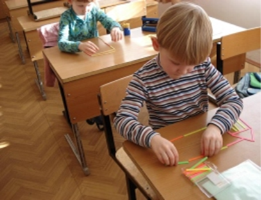 